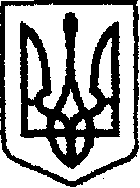 У К Р А Ї Н Ачернігівська обласна державна адміністраціяУПРАВЛІННЯ КАПІТАЛЬНОГО БУДІВНИЦТВАН А К А ЗПро перенесення робочих днів у 2022 роціВідповідно до статті 67 Кодексу законів про працю України, розпорядження Кабінету Міністрів України від 26 серпня 2021 року № 1004-р «Про перенесення робочих днів у 2022 році», розпорядження голови обласної державної адміністрації від 13 грудня 2021 року №1094 «Про перенесення робочих днів у 2022 році» та з метою забезпечення раціонального використання робочого часу і створення сприятливих умов для святкування у 2022 році 8 березня — Міжнародного жіночого дня, 28 червня – Дня Конституції України, н а к а з у ю:Перенести у 2022 році для працівників Управління капітального будівництва Чернігівської обласної державної адміністрації робочі дні з:понеділка 7 березня на суботу 12 березня;понеділка 27 червня на суботу 2 липня.Начальник                                                                             Ярослав СЛЄСАРЕНКОвід 15 грудня 2021 р.      Чернігів№ 223